To effectively utilize the knowledge and experience gained in this field to demonstrate the acquired skills in professional way.To gain recognition and to contribute the growth of the organizationQualification:	M.com ,M.B.A in Finance &MarketingOperation System:	Tally 7.0ERPO/S	:   Windowsseries		PACKAGE   :   MS-OfficeCRM(Customer Relationship Management)CommunicationLeadership &Team Work	Attended Football in District level.Attended Camp in NSS(National Social Service Scheme).Executive Auditor as an fincorp.                                                                              MuthootCentre,PunnenRoad,Trivandrum-695039.Kerala, India.EXPERIENCE:FromMarch2013–March2015ININDIA.                                                                    POSITION:ExcecutiveAuditorJob Description:To be analyasing branch activites and checking datas.Administers miscellaneous receivables and deposit,account  fo r cash receipts.Provides all reports and documents required by auditors.Maintains Audit records and files.TALLY .7 data entry.Ms- office & System serviceCurrentStatus:Reliance life insurancePOSITION:Sales manager EXPERIENCE:From May 2015 on wards working in.Job Description:Responsible for my team and my group advisors.The Sales given by my company. Me and my team will be achieve the target to the smart way..I will work in as a sales manager role in direct salesThen monthly recruiting advisors and recruit sales managers .Give training and product detail to every advisor in the week end.Provides all  reports and documents required by Internal/external auditors.Achieving the sales targets.Maintains Document Control and Bookkeeping.Insurance card application enroll and renewal.Sales & Service coordinating.Customer follow-up.Good team worker.Organized and well structured at  work.Independent,pro-activeand self-motivated.Committed to dead lines and schedules.Able to work under pressure.)First Name of Application CV No: 1703142Whatsapp Mobile: +971504753686 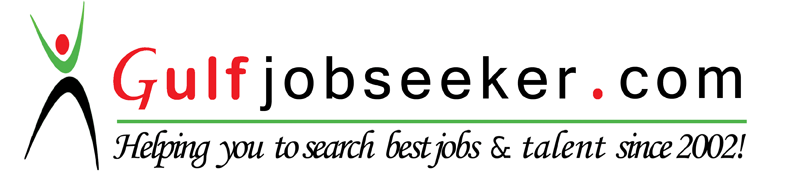 